R O M Â N I A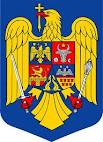 CURTEA DE APEL BUCUREŞTIPRECIZAREPentru corecta şi completa informare a opiniei publice, Biroul de Informare şi Relaţii Publice din cadrul Curţii de Apel Bucureşti  aduce la cunoştinţă publică următoarele:Având în vedere informaţiile publicate în presă în data de 16 ianuarie 2020 (site-ul www. Ziare.com -,,Sentinţă inedită: Curtea de Apel Cluj obliga Curtea de Apel Bucureşti sa facă public modul de repartizare a unor dosare”), pentru a preîntâmpina crearea unei percepţii greşite la nivelul opiniei publice, cu potenţial de afectare a încrederii cetăţenilor în activitatea instanţei noastre, precizăm următoarele:	Dosarul instrumentat la Curtea de Apel Cluj, nr. 2101/100/2018, în care Curtea de Apel Bucureşti a avut calitatea de parte, nu a avut ca obiect verificarea modalităţii în care o cauză anume (1376/2/2018) s-ar fi repartizat la Curtea de Apel Bucureşti ci obiectul cauzei menţionate l-a constituit comunicarea unor informaţii de interes public, în baza Legii nr. 544/2001 privind liberul acces la informaţiile de interes public, informaţii care în esenţă vizau modul de repartizare a dosarului nr. 1376/2/2018 în cadrul Secţiei a VIII-a de contencios administrativ şi fiscal. 	În urma finalizării cauzei ce a constituit obiectul dosarului nr. 2101/100/2018, instanţa noastră a fost obligată să comunice o serie de informaţii (hotărâri de colegiu, planificări de permanenţă şi alte dispoziţii administrative) către reclamanţii din cauză, membri ai Secţiei pentru procurori din cadrul CSM.	Prin urmare, Curtea de Apel Cluj nu a verificat şi nu a decis în legătură cu repartizarea cauzei ce formează obiectul dosarului nr. 1376/2/2018, dosar care, de altfel, se află pe rolul Înaltei Curţi de Casaţie şi Justiţie, cu termen de judecată fixat la 12 mai 2021. 	Totodată, precizăm şi faptul că repartizarea dosarelor în cadrul secţiei de contencios administrativ şi fiscal a făcut obiectul unor verificări din partea Inspecţiei Judiciare, finalizate prin Raportul nr. 19-812/8 martie 2019, în care s-a reţinut că nu au fost identificate nereguli în activitatea de repartizare a cauzelor pentru anul 2018. BIROUL DE INFORMARE ŞI RELAŢII PUBLICE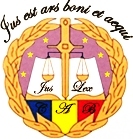 BIROUL DE INFORMARE ŞI RELAŢII PUBLICENr. 44/BIRP/16.01.2020Splaiul Independenţei nr. 5, sectorul 4E-mail: relatiicab@just.roWeb: http://www.cab1864.eu;http://noulportal.just.ro/Tel: (+4-021) 319.51.80;Operator de date cu caracter personal nr. 2933